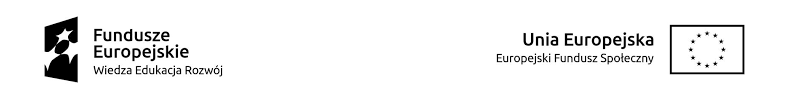 HARMONOGRAM ODBYWANIA SIĘ KONKURSU NA MIKROPROJEKTYw ramach projektu pt. „RAZEM MOŻEMY WIĘCEJ”POWR.01.04.00-00-0012/18MIEJSCE: ul. Kościelna 2, 23-450 Goraj
L.pRodzaj zajęć Lista obecnościData spotkaniaGodziny spotkania1.Konkurs na mikroprojekty   (grupa 5-osobowa)Uczestnik 123.07.202017.00-19.001.Konkurs na mikroprojekty   (grupa 5-osobowa)Uczestnik 223.07.202017.00-19.001.Konkurs na mikroprojekty   (grupa 5-osobowa)Uczestnik 323.07.202017.00-19.001.Konkurs na mikroprojekty   (grupa 5-osobowa)Uczestnik 423.07.202017.00-19.001.Konkurs na mikroprojekty   (grupa 5-osobowa)Uczestnik 523.07.202017.00-19.002.Konkurs na mikroprojekty    (grupa 5-osobowa)Uczestnik 124.07.202017.00-19.002.Konkurs na mikroprojekty    (grupa 5-osobowa)Uczestnik 224.07.202017.00-19.002.Konkurs na mikroprojekty    (grupa 5-osobowa)Uczestnik 324.07.202017.00-19.002.Konkurs na mikroprojekty    (grupa 5-osobowa)Uczestnik 424.07.202017.00-19.002.Konkurs na mikroprojekty    (grupa 5-osobowa)Uczestnik 524.07.202017.00-19.00